Suvestinė redakcija nuo 2021-09-28Įsakymas paskelbtas: TAR 2020-12-25, i. k. 2020-28474LIETUVOS RESPUBLIKOS SVEIKATOS APSAUGOS MINISTRASĮSAKYMASDĖL GYVENTOJŲ SKIEPIJIMO VALSTYBĖS BIUDŽETO LĖŠOMIS ĮSIGYJAMA COVID-19 LIGOS (KORONAVIRUSO INFEKCIJOS) VAKCINA ORGANIZAVIMO TVARKOS APRAŠO PATVIRTINIMO2020 m.  gruodžio 23 d. Nr. V-2997VilniusVadovaudamasis Lietuvos Respublikos žmonių užkrečiamųjų ligų profilaktikos ir kontrolės įstatymo 11 straipsniu 4 dalimi, Lietuvos Respublikos sveikatos priežiūros įstaigų įstatymo 9 straipsnio 1 dalies 3 punktu ir 10 straipsnio 6 punktu:1. T v i r t i n u  Gyventojų skiepijimo valstybės biudžeto lėšomis įsigyjama COVID-19 ligos (koronaviruso infekcijos) vakcina organizavimo tvarkos aprašą (pridedama).2. P a v e d u:2.1. Sveikatos apsaugos ministerijos Ekstremalių sveikatai situacijų centro direktoriui:2.1.1. organizuoti COVID-19 ligos (koronaviruso infekcijos) vakcinų įsigijimą, tinkamą jų laikymą (saugojimą) ir tiekimą asmens sveikatos priežiūros įstaigoms šiuo įsakymu patvirtinto Gyventojų skiepijimo valstybės biudžeto lėšomis įsigyjama COVID-19 ligos (koronaviruso infekcijos) vakcina organizavimo tvarkos aprašo nustatyta tvarka;2.1.2. užtikrinti  COVID-19 ligos (koronaviruso infekcijos) vakcinų pakuočių unikalių identifikatorių (jeigu yra) deaktyvinimą prieš patiekiant vakciną asmens sveikatos priežiūros įstaigoms; 2.2. paslaugų dėl COVID-19 ligos (koronaviruso infekcijos) teikimą organizuojančioms asmens sveikatos priežiūros įstaigoms, nurodytoms Lietuvos Respublikos Vyriausybės 2020 m. lapkričio 4 d. nutarimo Nr. 1226 „Dėl karantino Lietuvos Respublikos teritorijoje paskelbimo“ priede, koordinuoti ir organizuoti jų veikimo teritorijoje esančių stacionarinių asmens sveikatos priežiūros įstaigų darbuotojų skiepijimą COVID-19 ligos (koronaviruso infekcijos) vakcina;2.3. Valstybinei vaistų kontrolės tarnybai prie Lietuvos Respublikos sveikatos apsaugos ministerijos savo interneto svetainėje www.vvkt.lt paskelbti COVID-19 ligos (koronaviruso infekcijos) vakcinos charakteristikų santrauką ir pakuotės lapelį lietuvių ir anglų kalbomis ir nuorodą į Bendrijos vaistinių preparatų registrą bei pagal kompetenciją teikti informaciją apie COVID-19 ligos (koronaviruso infekcijos) vakcinas sveikatos priežiūros specialistams paprašius.Sveikatos apsaugos ministras				Arūnas DulkysPATVIRTINTALietuvos Respublikos sveikatos apsaugos ministro 2020 m. gruodžio 23 d. įsakymu Nr. V-2997(Lietuvos Respublikos sveikatos apsaugos ministro 2021 m. kovo 18 d. įsakymo Nr. V-563redakcija)GYVENTOJŲ SKIEPIJIMO VALSTYBĖS BIUDŽETO LĖŠOMIS ĮSIGYJAMA COVID-19 LIGOS (KORONAVIRUSO INFEKCIJOS) VAKCINA ORGANIZAVIMO TVARKOS APRAŠASI SKYRIUSBENDROSIOS NUOSTATOS1.	Gyventojų skiepijimo valstybės biudžeto lėšomis įsigyta COVID-19 ligos (koronaviruso infekcijos) vakcina organizavimo tvarkos aprašas (toliau – Aprašas) nustato skiepijimo COVID-19 ligos (koronaviruso infekcijos) (toliau – COVID-19 liga) vakcina (toliau – COVID-19 vakcina) paslaugų (toliau – skiepijimo paslauga) organizavimo ir teikimo tvarką, COVID-19 vakcinų laikymo ir transportavimo sąlygas, informacijos apie COVID-19 vakcinas pateikimo reikalavimus, skiepijimo paslaugos apmokėjimo tvarką. 2.	Asmens duomenys, surinkti Aprašo nustatyta tvarka, tvarkomi COVID-19 ligos imunoprofilaktikos ir kitais epidemiologiniais tikslais. Asmens duomenys tvarkomi laikantis 2016 m. balandžio 27 d. Europos Parlamento ir Tarybos reglamento (ES) 2016/679 dėl fizinių asmenų apsaugos tvarkant asmens duomenis ir dėl laisvo tokių duomenų judėjimo ir kuriuo panaikinama Direktyva 95/46/EB (Bendrasis duomenų apsaugos reglamentas), Lietuvos Respublikos asmens duomenų teisinės apsaugos įstatymo ir kitų teisės aktų, reglamentuojančių asmens duomenų apsaugą, reikalavimų.3.	Apraše vartojamos sąvokos ir jų apibrėžtys:3.1. Atraminė ASPĮ  – paslaugas  organizuojančios ASPĮ veikimo teritorijoje esanti stacionarinė asmens sveikatos priežiūros įstaiga (toliau – ASPĮ);3.11. Didelis subjektas – įstaiga, įmonė ar organizacija, kurioje dirba daugiau nei 100 darbuotojų;” Papildyta papunkčiu:Nr. V-736, 2021-04-07, paskelbta TAR 2021-04-08, i. k. 2021-072883.2. Paslaugas organizuojanti ASPĮ –  Lietuvos Respublikos Vyriausybės 2020 m. lapkričio 4 d. nutarimo Nr. 1226 „Dėl karantino Lietuvos Respublikos teritorijoje paskelbimo“ priede  nurodytos ASPĮ (viešoji įstaiga Vilniaus universiteto ligoninės Santaros klinikos, viešoji įstaiga Lietuvos sveikatos mokslų universiteto ligoninė Kauno klinikos, viešoji įstaiga Klaipėdos universitetinė ligoninė, viešoji įstaiga Respublikinė Šiaulių ligoninė, viešoji įstaiga Respublikinė Panevėžio ligoninė).3.3. Prioritetinė grupė – tikslinei grupei priklausantys asmenys, kurie, nesant kontraindikacijų, turi būti skiepijami COVID-19 vakcina pirmiausiai.3.4. Rezervinis sąrašas – tolesnėms nei skiepijama prioritetinėms grupėms priklausančių asmenų, kurie skiepijami COVID-19 vakcina Apraše nustatytais atvejais, sąrašas, kuriame asmenys nurodomi pagal prioritetines grupes jų prioriteto mažėjimo tvarka.3.5. Skiepijanti ASPĮ – skiepijimo paslaugas teikianti ASPĮ, turinti įstaigos asmens sveikatos priežiūros licenciją, suteikiančią teisę teikti atitinkamas asmens sveikatos priežiūros paslaugas, kurių metu gali būti atliekama imunoprofilaktika.3.6. Tikslinė grupė – Lietuvos Respublikos piliečiai, asmenys, turintys teisę į asmens sveikatos priežiūros paslaugas, apmokamas Privalomojo sveikatos draudimo fondo biudžeto ar valstybės biudžeto lėšomis, Europos Sąjungos valstybių narių ar Europos laisvosios prekybos asociacijos valstybių narių piliečiai ir jų šeimos nariai, atvykę gyventi į Lietuvos Respubliką ilgiau kaip 3 mėnesiams per pusę metų ir Lietuvos Respublikos įstatymo „Dėl užsieniečių teisinės padėties“ nustatyta tvarka įgiję teisę gyventi Lietuvos Respublikoje, užsienio valstybių piliečiai ir asmenys be pilietybės, kuriems Lietuvos Respublikos įstatymo „Dėl užsieniečių teisinės padėties“ nustatyta tvarka yra išduotas dokumentas, suteikiantis teisę gyventi Lietuvos Respublikoje, atvykę gyventi į Lietuvos Respubliką, asmenys, kuriems išduota nacionalinė viza, Lietuvoje akredituoti ir reziduojantys asmenys bei kiti asmenys, kurie Lietuvos Respublikos Vyriausybės sprendimu turi būti skiepijami COVID-19 vakcina Apraše nustatyta tvarka. Papunkčio pakeitimai:Nr. V-1111, 2021-05-17, paskelbta TAR 2021-05-17, i. k. 2021-10858Nr. V-1400, 2021-06-16, paskelbta TAR 2021-06-16, i. k. 2021-13686Nr. V-1493, 2021-06-29, paskelbta TAR 2021-06-29, i. k. 2021-146273.7. Vakcinacijos centras – savivaldybės administracijos paskirta vienos ar kelių savivaldybių teritorijoje skiepijimą COVID-19 vakcina organizuojanti ir atliekanti ASPĮ.3.8. Kitos Apraše vartojamos sąvokos suprantamos taip, kaip jos apibrėžtos Užsienio valstybių diplomatinių atstovybių, konsulinių įstaigų, tarptautinių organizacijų atstovybių, Europos Sąjungos įstaigų ir kitų atstovybių narių akreditavimo Lietuvos Respublikoje nuostatuose, patvirtintuose Lietuvos Respublikos Vyriausybės 1998 m. sausio 6 d. nutarimu Nr. 4 „Dėl Užsienio valstybių diplomatinių atstovybių, konsulinių įstaigų, tarptautinių organizacijų atstovybių, Europos Sąjungos įstaigų ir kitų atstovybių narių akreditavimo Lietuvos Respublikoje nuostatų patvirtinimo“, ir kituose asmens sveikatos priežiūros paslaugų teikimą reglamentuojančiuose teisės aktuose. Papunkčio pakeitimai:Nr. V-1111, 2021-05-17, paskelbta TAR 2021-05-17, i. k. 2021-108584.	Aprašas keičiamas atsiradus naujų įrodymais pagrįstos medicinos žinių, tarptautinių organizacijų rekomendacijų, COVID-19 vakcinų gamintojų informacijos apie COVID-19 vakciną ir COVID-19 ligos (koronaviruso infekcijos) eigą.5.	Prioritetines grupes tvirtina Lietuvos Respublikos sveikatos apsaugos ministras, atsižvelgdamas į Nepriklausomų ekspertų patariamosios tarybos, sudarytos Lietuvos Respublikos ministro pirmininko 2020 m. gruodžio 18 d. potvarkiu Nr. 183 „Dėl darbo grupės sudarymo“, siūlymus.6.	Skiepijimas COVID-19 vakcina vykdomas vadovaujantis šiais principais:6.1. savanoriškumo (skiepijami tik to norintys asmenys); Papunkčio pakeitimai:Nr. V-1400, 2021-06-16, paskelbta TAR 2021-06-16, i. k. 2021-136866.2. teisėtumo (skiepijimas planuojamas ir atliekamas, vadovaujantis teisės aktų reikalavimais);6.3. ekonomiškumo (paslaugas organizuojanti ASPĮ, vakcinacijos centras ir skiepijanti ASPĮ turi planuoti skiepijamų asmenų srautus ir dėti maksimalias pastangas, kad būtų panaudotos visos užsakytos COVID-19 vakcinos dozės, pagal poreikį pakviečiant skiepytis toliau esančios prioritetinės grupės asmenis);6.4. racionalumo (siekiama vienu metu paskiepyti didžiausią įmanomą viename kolektyve dirbančių darbuotojų, gyvenančių asmenų ar gydomų pacientų skaičių);6.5. atsakomybės (asmens sveikatos priežiūros specialistas, skirdamas COVID-19 vakciną ir atlikdamas vakcinavimą atsižvelgia į COVID-19 vakcinos indikacijas, kontraindikacijas, įspėjimus ir pan., Aprašo nustatyta tvarka skiepijamam asmeniui suteikia visą reikalingą informaciją apie COVID-19 vakciną, įteikia pakuotės lapelį);6.6. atskaitomybės (skiepijanti ASPĮ atsiskaito už valstybės lėšomis įsigytų COVID-19 vakcinų, skiepijimui reikalingų medicinos pagalbos priemonių (prietaisų) bei asmens apsaugos priemonių panaudojimą). 7.	 Jeigu ASPĮ turi kelių gamintojų COVID-19 vakcinų ir jos nėra skirtos skiepijimui antrąja doze, ji turi sudaryti galimybę pacientui pasirinkti konkretaus gamintojo COVID-19 vakciną, kuria pageidauja būti skiepijamas.  8. Vakcinacijos centrai, paslaugas organizuojančios ASPĮ ir skiepijančios ASPĮ skiepija iš eilės pirmiau esančiai prioritetinei grupei priskiriamus asmenis, išskyrus Aprašo 81 ir 82 punktuose nurodytus atvejus. Jei nepavyksta sudaryti atitinkamą savaitę skiepijamos prioritetinės grupės ir toliau iš eilės esančios prioritetinės grupės pageidaujančių skiepytis asmenų sąrašo ir dėl to nebus sunaudotos visos ASPĮ turimos COVID-19 vakcinos dozės arba per savaitę nepavyksta paskiepyti atitinkamą savaitę skiepijamos prioritetinės grupės asmenų ir dėl to nesunaudojamos visos ASPĮ turimos COVID-19 vakcinos dozės, kviečiami skiepytis Aprašo 5 punkte nurodytoms prioritetinėms grupėms priklausantys gyvybiškai svarbias valstybės funkcijas, nurodytas Gyvybiškai svarbių valstybės funkcijų sąraše, patvirtintame Lietuvos Respublikos Vyriausybės 2012 m. gegužės 29 d. nutarimu Nr. 631 „Dėl Gyvybiškai svarbių valstybės funkcijų sąrašo patvirtinimo“, vykdantys asmenys, po jų – didelių subjektų (prioritetas teikiamas dideliems subjektams, vykdantiems veiklą, priklausančią Ekonominės veiklos rūšių klasifikatoriaus sekcijai, kurioje nurodytose veiklose praėjusį ir (ar) einamąjį mėnesį nustatyta daugiausia COVID-19 ligos protrūkių) pateiktuose darbuotojų sąrašuose nurodyti darbuotojai, kol sunaudojamos visos ASPĮ turimos COVID-19 vakcinos dozės. Punkto pakeitimai:Nr. V-736, 2021-04-07, paskelbta TAR 2021-04-08, i. k. 2021-07288Nr. V-1111, 2021-05-17, paskelbta TAR 2021-05-17, i. k. 2021-1085881. Lietuvos Respublikos Vyriausybei priėmus sprendimą dėl Aprašo 5 punkte nurodytoms prioritetinėms grupėms nepriklausančių asmenų grupės (toliau – Vyriausybės nurodyta asmenų grupė) skiepijimo valstybės biudžeto lėšomis įsigyta COVID-19 vakcina, šie asmenys skiepijami artimiausiu metu po Lietuvos Respublikos Vyriausybės sprendimo priėmimo. Papildyta punktu:Nr. V-736, 2021-04-07, paskelbta TAR 2021-04-08, i. k. 2021-0728882. Tikslinei grupei priklausantys asmenys, pirma COVID-19 vakcinos doze (kai skiepijimas daugiau nei viena doze numatytas COVID-19 vakcinos charakteristikų santraukoje nurodytoje skiepijimo schemoje) paskiepyti užsienyje, antra tos pačios (kuria paskiepyti ) COVID-19 vakcinos doze skiepijami neatsižvelgiant į tai, kuri prioritetinė grupė tuo metu skiepijama. Papildyta punktu:Nr. V-1111, 2021-05-17, paskelbta TAR 2021-05-17, i. k. 2021-108589.	Savivaldybės administracijos paskirtas savivaldybės vakcinacijos COVID-19 vakcina skiepijimo koordinatorius (toliau – koordinatorius):9.1. koordinuoja COVID-19 vakcinų pristatymą į savivaldybėje esančius vakcinacijos centrus ir paslaugas organizuojančias ASPĮ;9.2. koordinuoja ir užtikrina vakcinacijos centrų, paslaugas organizuojančių ASPĮ ir skiepijančių ASPĮ darbą, kad būtų paskiepyti prioritetinių grupių ir kiti Apraše nurodyti asmenys; Papunkčio pakeitimai:Nr. V-736, 2021-04-07, paskelbta TAR 2021-04-08, i. k. 2021-072889.3. nustatęs Aprašo ar kitų teisės aktų, reguliuojančių skiepijimą COVID-19 vakcina, galimų pažeidimų, apie juos praneša savivaldybės administracijos direktoriui ir (ar) kitoms kompetentingoms institucijoms.10.	Vakcinacijos centras:10.1. įvertinęs turimų skiepijimo paslaugas galinčių teikti specialistų kiekį, nustato papildomų skiepijimo paslaugas galinčių teikti  specialistų poreikį ir, suderinęs su koordinatoriumi, pagal poreikį organizuoja jų mokymus;10.2. planuoja skiepijamų asmenų srautus, atsižvelgdamas į skiepijimo paslaugas galinčių teikti specialistų ir asmenų, priklausančių kiekvienai prioritetinei grupei, skaičių;10.3. vakcinacijos proceso sklandžiam organizavimui užtikrinti gali pasitelkti kitas toje savivaldybėje esančias skiepijančias ASPĮ.II SKYRIUSSKIEPIJIMO COVID-19 VAKCINA ORGANIZAVIMO TVARKA11. COVID-19 vakcinomis skiepija:11.1. paslaugas organizuojančios ASPĮ – savo darbuotojus ir paslaugas organizuojančiose ASPĮ paslaugas teikiančius kitų juridinių asmenų darbuotojus, atraminių ASPĮ darbuotojus ir šiose ASPĮ paslaugas teikiančius kitų juridinių asmenų darbuotojus, kuriems skiepyti atitinkamu metu COVID-19 vakcinos dozių reikia mažiau, nei jų yra vienoje išorinėje pakuotėje, bei pacientus, kuriems paslaugas organizuojančiose ASPĮ teikiamos stacionarinės, dienos chirurgijos, dienos stacionaro asmens sveikatos priežiūros paslaugos; Papunkčio pakeitimai:Nr. V-1111, 2021-05-17, paskelbta TAR 2021-05-17, i. k. 2021-1085811.2. atraminės ASPĮ – savo darbuotojus ir atraminėse ASPĮ paslaugas teikiančius kitų juridinių asmenų darbuotojus, išskyrus Aprašo 11.1 papunktyje nurodytą atvejį, bei pacientus, kuriems atraminėse ASPĮ teikiamos stacionarinės, dienos chirurgijos, dienos stacionaro asmens sveikatos priežiūros paslaugos; Papunkčio pakeitimai:Nr. V-1111, 2021-05-17, paskelbta TAR 2021-05-17, i. k. 2021-1085811.3. vakcinacijos centrai – savo darbuotojus ir vakcinacijos centre paslaugas teikiančius kitų juridinių asmenų darbuotojus, kitų savivaldybėje esančių įstaigų, įmonių ir didelių subjektų darbuotojus bei Vyriausybės nurodytai asmenų grupei priklausančius asmenis, kuriuos skiepyti joms priskyrė koordinatorius, pacientus, kuriems teikiamos palaikomojo gydymo ir slaugos paslaugos, socialinės globos įstaigų gyventojus ir kitus asmenis (toliau – pacientai), kurie Apraše nustatyta tvarka užsiregistravo skiepytis vakcinacijos centre;11.4. skiepijančios ASPĮ – savo darbuotojus ir skiepijančiose ASPĮ paslaugas teikiančius kitų juridinių asmenų darbuotojus, kitų savivaldybėje esančių įstaigų, įmonių ir didelių subjektų darbuotojus bei Vyriausybės nurodytai asmenų grupei priklausančius asmenis, kuriuos skiepyti joms priskyrė koordinatorius, ir pacientus, kurie Apraše nustatyta tvarka užsiregistravo skiepytis skiepijančioje ASPĮ. Punkto pakeitimai:Nr. V-736, 2021-04-07, paskelbta TAR 2021-04-08, i. k. 2021-0728812.	Lietuvos Respublikos sveikatos apsaugos ministerija (toliau – SAM) elektroniniu paštu kreipiasi į paslaugas organizuojančias ASPĮ (išskyrus, jei visi jų ir atraminių ASPĮ darbuotojai jau paskiepyti), prašydama pateikti savo ir jos teritorijoje esančių atraminių ASPĮ asmenų, kurie dar nepaskiepyti, tačiau pageidauja skiepytis, skaičių. Taip pat SAM, atsižvelgdama į numatomus gauti vakcinos kiekius, įvertina, kurios prioritetinės grupės galės būti paskiepytos ir vadovaudamasi Valstybės duomenų valdysenos informacinės sistemos (toliau – VDV IS) duomenimis apie dar nepaskiepytus prioritetinėms grupėms priklausančius asmenis savivaldybėse, nustato skiepytinų asmenų skaičių konkrečioje savivaldybėje.13. Gavusios Aprašo 12 punkte nurodytą SAM prašymą:13.1. atraminės ASPĮ sudaro dar nepaskiepytų ir pageidaujančių skiepytis savo darbuotojų sąrašus. Atraminėje ASPĮ paslaugas teikiantis kitas juridinis asmuo sudaro dar nepaskiepytų ir pageidaujančių skiepytis savo darbuotojų sąrašą ir jį pateikia atraminei ASPĮ. Atraminės ASPĮ pageidaujančių skiepytis ir dar nepaskiepytų asmenų skaičių (Aprašo 11.1 papunktyje nurodytu atveju – sąrašus) pateikia tai paslaugas organizuojančiai ASPĮ, kurios veikimo teritorijoje yra atraminė ASPĮ. Atraminė ASPĮ šiai paslaugas organizuojančiai ASPĮ pateikia ir pacientų, kuriems atraminėje ASPĮ teikiamos stacionarinės, dienos chirurgijos, dienos stacionaro asmens sveikatos priežiūros paslaugos, skaičių;13.2. paslaugas organizuojančios ASPĮ sudaro dar nepaskiepytų ir pageidaujančių skiepytis savo darbuotojų sąrašus. Paslaugas organizuojančioje ASPĮ paslaugas teikiantis kitas juridinis asmuo sudaro dar nepaskiepytų savo darbuotojų sąrašą ir jį pateikia paslaugas organizuojančiai ASPĮ. Paslaugas organizuojančios ASPĮ bendrą savo ir savo veikimo teritorijoje esančių atraminių ASPĮ bei paslaugas teikiančioje ASPĮ ir atraminėse ASPĮ paslaugas teikiančių kitų juridinių asmenų skiepijamų asmenų skaičių pateikia SAM elektroniniu paštu vakcina@sam.lt. Paslaugas organizuojanti ASPĮ SAM elektroniniu paštu vakcina@sam.lt pateikia ir pacientų, kuriems atraminėje ASPĮ ir paslaugas organizuojančioje ASPĮ teikiamos stacionarinės, dienos chirurgijos, dienos stacionaro asmens sveikatos priežiūros paslaugos, skaičių. Punkto pakeitimai:Nr. V-736, 2021-04-07, paskelbta TAR 2021-04-08, i. k. 2021-07288Nr. V-1111, 2021-05-17, paskelbta TAR 2021-05-17, i. k. 2021-1085814.	Aprašo 13 punkte nurodytuose sąrašuose turi būti nurodyta: skiepijamo asmens vardas, pavardė, prioritetinė grupė, priskyrimą prioritetinei grupei pagrindžiančios aplinkybės (darbovietės pavadinimas ir juridinio asmens kodas, einamos pareigos, įstaigos, kurioje gydomas ir (ar) slaugomas ar globojamas pacientas, pavadinimas ir juridinio asmens kodas). Sąrašus tvirtina juos sudariusios ASPĮ ar kito juridinio asmens vadovas, kuris atsako už šių sąrašų atitiktį Aprašo 5 punkte nurodytoms prioritetinėms grupėms ir Apraše nustatytiems reikalavimams.15.	Sveikatos apsaugos ministerija paskirsto vakcinas, skiepijimui reikalingas medicinos pagalbos priemones (prietaisus) ir vakcinos paruošimui reikalingus vaistinius preparatus proporcingai paslaugas organizuojančioms ASPĮ ir savivaldybių vakcinacijos centrams, užtikrindama, kad visose savivaldybėse būtų skiepijamas tas pats arba artimas prioritetas, ir atsižvelgdama į:15.1. skiepijamų asmenų skaičių, nustatytą vadovaujantis Aprašo 12 punkte nurodytais VDV IS duomenimis ir Aprašo 13.2 papunktyje pateikta informacija;15.2. ESSC sandėlyje esančius ir planuojamus pristatyti COVID-19 vakcinos kiekius;15.3. ASPĮ esančius COVID-19 vakcinos kiekius;15.4.  tai, kuris prioritetas skiepijamas kiekvienoje savivaldybėje bei kokiu greičiu (paskiepytų asmenų skaičius per dieną) savivaldybėje vyksta skiepijimas.15.5. epidemiologinę situaciją savivaldybėse. Papildyta papunkčiu:Nr. V-1111, 2021-05-17, paskelbta TAR 2021-05-17, i. k. 2021-1085816. Sveikatos apsaugos ministerija, atsižvelgdama į ASPĮ esančius per 2 savaites ar ilgiau nepanaudotus COVID-19 vakcinos kiekius ir (arba) epidemiologinę situaciją savivaldybėse, gali perskirstyti ASPĮ turimas COVID-19 vakcinas kitoms ASPĮ. Už COVID-19 vakcinų perdavimą iš vienos ASPĮ kitoms šiame punkte nurodytame sprendime nurodytoms ASPĮ atsakingas ESSC. Punkto pakeitimai:Nr. V-1111, 2021-05-17, paskelbta TAR 2021-05-17, i. k. 2021-1085817.	ESSC ne vėliau kaip per 5 dienas, skaičiuojant nuo COVID-19 vakcinų pristatymo į ESSC sandėlį dienos, COVID-19 vakcinas, skiepijimui reikalingas medicinos pagalbos priemones (prietaisus) ir vakcinos paruošimui reikalingus vaistinius preparatus perduoda vakcinacijos centrams ir (arba) paslaugas organizuojančioms ASPĮ. Kartu su kiekviena vakcinos siunta vakcinacijos centrams ir (arba) paslaugas organizuojančioms ASPĮ  pateikiami registracijos metu patvirtinti pakuotės lapeliai lietuvių kalba bei informacija, kur galima rasti Europos Komisijos patvirtinto pakuotės lapelio informaciją ir COVID-19 vakcinos charakteristikų santrauką, nurodant interneto svetainės adresą. 18. Vakcinacijos centras pasilieka jam reikalingą COVID-19 vakcinų, skiepijimui reikalingų medicinos pagalbos priemonių (prietaisų) ir vakcinos paruošimui reikalingų vaistinių preparatų kiekį, o kitus perduoda savivaldybės skiepijančioms ASPĮ, atsižvelgiant į jų nurodytus asmenų, įtrauktų į Aprašo 19.2 ir 19.3 papunkčiuose nurodytus skiepijamų asmenų sąrašus, bei asmenų, užsiregistravusių skiepytis jose Aprašo 19.1 papunktyje nustatyta tvarka, skaičių. Prie siuntų turi būti pridedami registracijos metu patvirtinti pakuotės lapeliai lietuvių kalba bei informacija, kur galima rasti Europos Komisijos patvirtinto pakuotės lapelio informaciją ir COVID-19 vakcinos charakteristikų santrauką, nurodant interneto svetainės adresą. Pateikiamų pakuotės lapelių skaičius turi būti ne mažesnis negu tiekiamų COVID-19 vakcinų dozių, kuriomis gyventojai bus skiepijami pirmą kartą. Punkto pakeitimai:Nr. V-2162, 2021-09-27, paskelbta TAR 2021-09-27, i. k. 2021-2014819. Asmenų registracija skiepijimo paslaugoms gauti vykdoma naudojant ESVIS Sveikatos apsaugos ministerijos Ekstremalių sveikatai situacijų centro direktoriaus tvirtinamų Ekstremalių situacijų valdymo informacinės sistemos nuostatų ir kitų teisės aktų, reguliuojančių registraciją skiepijimo paslaugoms gauti, nustatyta tvarka. Esant ESVIS veiklos sutrikimams, dėl kurių negali būti vykdoma registracija skiepijimo paslaugoms gauti, registracijai skiepijimo paslaugoms gauti naudojama Išankstinė pacientų registracijos informacinė sistema mutatis mutandis Pacientų registravimo asmens sveikatos priežiūros paslaugoms gauti tvarkos aprašo, patvirtinto Lietuvos Respublikos sveikatos apsaugos ministro 2018 m. liepos 16 d. įsakymu Nr. V-812 „Dėl Pacientų registravimo asmens sveikatos priežiūros paslaugoms gauti tvarkos aprašo patvirtinimo“ nustatyta tvarka. Registracija vykdoma šia tvarka:19.1. pacientai, priklausantys prioritetinei grupei, kuri atitinkamu metu skiepijama, pasirinktoje ASPĮ per Ekstremalių situacijų valdymo informacinę sistemą (toliau – ESVIS) (elektroniniu būdu arba telefonu paskambinus į Karštąją liniją 1808) registruojasi patys arba juos užregistruoja minėtos ASPĮ darbuotojai. Registravimosi skiepytis pirmąja COVID-19 vakcinos doze metu galima registruotis skiepytis ir antra tos pačios COVID-19 vakcinos doze (kai skiepijimas daugiau nei viena doze numatytas COVID-19 vakcinos charakteristikų santraukoje nurodytoje skiepijimo schemoje), išskyrus Aprašo 282.1 papunktyje nurodytą atvejį.Aprašo 82 punkte nurodytu atveju pacientai kreipiasi į pasirinktą ASPĮ ir pateikia jai užsienio kompetentingos institucijos išduotą paskiepijimą pirma COVID-19 vakcinos doze patvirtinantį dokumentą. ASPĮ, į kurią kreipėsi pacientas, ESVIS užregistruoja pacientą skiepytis antrąja tos pačios COVID-19 vakcinos, kuria jis paskiepytas, doze, išskyrus Aprašo 282.1 papunktyje nurodytą atvejį.Tikslinei grupei priklausantys užsieniečiai, kuriems Lietuvos Respublikos gyventojų registro įstatymo nustatyta tvarka nesuteiktas asmens kodas, išskyrus Lietuvoje akredituotus ir reziduojančius asmenis, kreipiasi į savivaldybės, kurioje pageidauja skiepytis, koordinatorių, kuris nurodo, kuriame savivaldybės vakcinacijos centre ar skiepijančioje ASPĮ jiems skiepytis, kad būtų užtikrintas vakcinų panaudojimas per nustatytą laiką ir proporcingas asmenų srautų paskirstymas tarp ASPĮ. Koordinatorius sudaro vakcinacijos centrui (-ams) ir (ar) skiepijančioms ASPĮ priskirtų skiepyti šioje pastraipoje nurodytų asmenų sąrašus, kuriuose nurodoma asmens vardas, pavardė ir kontaktiniai duomenys (telefono ryšio numeris ir el. pašto adresas), reikalingi asmeniui registruoti skiepijimo paslaugai gauti, ir perduoda juos vakcinacijos centrui (-ams) ir (ar) skiepijančioms ASPĮ. Koordinatorius atsako už šioje pastraipoje nurodyto sąrašo duomenų tikrumą.Užsienio valstybės diplomatinės atstovybės, konsulinės įstaigos, tarptautinės organizacijos atstovybės, Europos Sąjungos įstaigos ir kitos atstovybės Lietuvoje (toliau – užsienio atstovybė) vadovas patvirtina pageidaujančių skiepytis Lietuvoje akredituotų ir reziduojančių užsienio atstovybės narių ir akredituotų jų šeimos narių (toliau – atstovybės nariai) sąrašą, kuriame nurodomas užsienio atstovybės pavadinimas, skiepijamų asmenų vardai, pavardės, akreditacijos kodas ir kontaktiniai duomenys (telefono ryšio numeris ir el. pašto adresas). Užsienio atstovybės vadovas atsako už šioje pastraipoje nurodyto sąrašo duomenų tikrumą. Užsienio atstovybės šioje pastraipoje nurodytame sąraše įrašytų atstovybės narių skaičių pateikia Lietuvos Respublikos užsienio reikalų ministerijai, kuri bendrą užsienio atstovybių sąrašuose nurodytą skaičių pateikia koordinatoriui.Vakcinacijos centrai ir skiepijančios ASPĮ sudaro rezervinius prie jų prisirašiusių pacientų sąrašus, kuriuose turi būti Aprašo 14 punkte nurodyta informacija. Rezervinius sąrašus tvirtina juos sudariusios ASPĮ vadovas, kuris atsako už šių sąrašų atitiktį Aprašo 5 punkte nurodytoms prioritetinėms grupėms ir Apraše nustatytiems reikalavimams; Papunkčio pakeitimai:Nr. V-1400, 2021-06-16, paskelbta TAR 2021-06-16, i. k. 2021-1368619.2. prioritetinėms grupėms priklausantys ir dar nepaskiepyti, bet pageidaujantys skiepytis Aprašo 11.3 ir 11.4 papunkčiuose nurodyti asmenys, išskyrus vakcinacijos centrų ar skiepijančių ASPĮ darbuotojus ir šiose ASPĮ paslaugas teikiančius kitų juridinių asmenų darbuotojus, dėl skiepijimosi kreipiasi į savo įstaigos ar įmonės vadovą ar jo įgaliotą asmenį, kuris sudaro visų savo įstaigos ar įmonės pageidaujančių skiepytis asmenų sąrašą, o jame nurodytų asmenų skaičių pateikia koordinatoriui. Sąrašus tvirtina juos sudariusios įmonės ar įstaigos vadovas, kuris atsako už šių sąrašų atitiktį Aprašo 5 punkte nurodytoms prioritetinėms grupėms ir Apraše nustatytiems reikalavimams. Sąraše turi būti Aprašo 14 punkte nurodyta informacija.Didelio subjekto vadovas patvirtina pageidaujančių skiepytis darbuotojų sąrašą, kuriame nurodytas didelio subjekto pavadinimas ir juridinio asmens kodas, skiepijamų darbuotojų vardai, pavardės ir pareigos. Didelio subjekto vadovas atsako už darbuotojų sąrašo atitiktį Apraše nustatytiems reikalavimams. Didelis subjektas darbuotojų sąraše įrašytų darbuotojų skaičių pateikia koordinatoriui.Vyriausybės nurodytai asmenų grupei priklausančių asmenų sąrašą, kuriame nurodyti skiepijamų asmenų vardai, pavardės ir pareigos, koordinatoriui pateikia Vyriausybės nurodyta institucija.Koordinatorius įmonėms ir įstaigoms bei užsienio atstovybėms nurodo, kiek jų sąrašuose nurodytų asmenų skiepijama savivaldybės vakcinacijos centre (-uose) ir (ar) skiepijančiose ASPĮ, kad būtų užtikrintas vakcinų panaudojimas per nustatytą laiką ir proporcingas asmenų srautų paskirstymas tarp ASPĮ. Sąrašus sudariusios įmonės, įstaigos ar didelio subjekto vadovas, užsienio atstovybė ar Vyriausybės nurodyta institucija vakcinacijos centrui (-ams) ir (ar) skiepijančioms ASPĮ perduoda joms priskirtų skiepyti asmenų sąrašus, kuriuose nurodomas asmens vardas, pavardė, asmens kodas (jei jis suteiktas Lietuvos gyventojų registrų įstatymo nustatyta tvarka) arba akreditacijos kodas ir kontaktiniai duomenys (telefono ryšio numeris ir el. pašto adresas), reikalingi asmeniui registruoti skiepijimo paslaugai gauti; 19.3. vakcinacijos centrai ir skiepijančios ASPĮ sudaro dar nepaskiepytų, bet pageidaujančių skiepytis savo darbuotojų sąrašus, kuriuose turi būti Aprašo 14 punkte nurodyta informacija. Vakcinacijos centruose ir skiepijančiose ASPĮ paslaugas teikiantys kiti juridiniai asmenys sudaro dar nepaskiepytų, bet pageidaujančių skiepytis savo darbuotojų sąrašus ir pateikia juos atitinkamai vakcinacijos centrui ar skiepijančiai ASPĮ. Kito juridinio asmens sąraše turi būti nurodyta asmens vardas, pavardė, asmens kodas ir kontaktiniai duomenys (telefono ryšio numeris ir el. pašto adresas), reikalingi asmeniui registruoti skiepijimo paslaugai gauti. Šiame papunktyje nurodytus sąrašus tvirtina ir už jų atitiktį Aprašo 5 punkte nurodytoms prioritetinėms grupėms ir Apraše nustatytiems reikalavimams atsako atitinkamai vakcinacijos centro, skiepijančios ASPĮ ir kito juridinio asmens vadovas. Vakcinacijos centrai ar skiepijančios ASPĮ užregistruoja šiame papunktyje nurodytuose sąrašuose bei vadovaujantis Aprašo 19.2 papunkčiu pateiktuose jiems priskirtų skiepyti kitų įstaigų ir įmonių asmenų sąrašuose nurodytus asmenis skiepytis ESVIS arba šių asmenų pageidavimu jie skiepytis ESVIS registruojasi patys;19.4. prioritetinėms grupėms priklausantys ir dar nepaskiepyti, bet pageidaujantys skiepytis pacientai, kuriems teikiamos palaikomojo gydymo ir slaugos paslaugos, ir socialinės globos įstaigų gyventojai šį pageidavimą nurodo atitinkamai slaugos ir palaikomojo gydymo paslaugas teikiančios įstaigos arba socialinės globos įstaigos vadovui ar jo įgaliotam asmeniui, kuris organizuoja jų skiepijimą vakcinacijos centruose. Prioritetinėms grupėms priklausantys ir dar nepaskiepyti, bet pageidaujantys skiepytis pacientai, kuriems paslaugas organizuojančiose ASPĮ ar atraminėse ASPĮ teikiamos stacionarinės, dienos chirurgijos, dienos stacionaro asmens sveikatos priežiūros paslaugos, šį pageidavimą nurodo atitinkamai paslaugas organizuojančios ASPĮ ar atraminės ASPĮ vadovui ar jo įgaliotam asmeniui, kuris organizuoja jų skiepijimą paslaugas organizuojančioje ASPĮ ar atraminėje ASPĮ. Punkto pakeitimai:Nr. V-1111, 2021-05-17, paskelbta TAR 2021-05-17, i. k. 2021-1085820.	Asmenys (įskaitant pacientus), nesiregistravę (nepageidavę būti registruoti) skiepytis dėl to, kad pageidavo vakcinos, kurios ASPĮ tuo metu neturėjo, arba neatvykę skiepytis paskirtu laiku, Aprašo 19 punkte nustatyta tvarka registruotis arba būti užregistruoti skiepytis gali bet kada vėliau.  21. Jei skiepytis užsiregistravę asmenys skiepytis neatvyksta , jiems skiepyti skirtu laiku ASPĮ skiepytis kviečia iš eilės į rezervinį sąrašą įrašytus asmenis, kurie gali atvykti į ASPĮ per skiepijimui nustatytą laiką. Punkto pakeitimai:Nr. V-1111, 2021-05-17, paskelbta TAR 2021-05-17, i. k. 2021-10858III SKYRIUSSKIEPIJIMO PASLAUGŲ TEIKIMO TVARKA22.	ASPĮ skiepijimo paslaugas teikia ASPĮ patalpose. Skiepijanti ASPĮ, suderinusi su vakcinacijos centru, ir vakcinacijos centras skiepijimo paslaugas gali teikti kitose vietose (pvz., darbovietėse, socialinių paslaugų įstaigose, asmenų namuose ar laikinai įrengtose skiepijimo vietose). Skiepijant ne ASPĮ patalpose turi būti laikomasi infekcijų kontrolės reikalavimų ir pildomi medicinos dokumentai Aprašo 30.1-30.4 papunkčiuose nustatyta tvarka. 23.	Jei skiepijimas vykdomas vietovėse, esančiose už savivaldybės centro ribų, kartu su skiepijamai prioritetinei grupei priklausančiais asmenimis tuo pačiu metu gali būti skiepijami ir visi ar dalis toje gyvenamojoje vietovėje gyvenančių asmenų, įrašytų į rezervinį sąrašą (pagal rezerviniame sąraše nustatytą eilės tvarką), jei užtikrinama, kad turimomis COVID-19 vakcinos atsargomis bus galima paskiepyti visus skiepijamai prioritetinei grupei priklausančius asmenis.24.	Skiepijimo paslaugą skiria ir teikia asmens sveikatos priežiūros specialistai, nurodyti Imunoprofilaktikos organizavimo ir atlikimo tvarkos aprašo, patvirtinto Lietuvos Respublikos sveikatos apsaugos ministro 2002 m. rugsėjo 23 d. įsakymu Nr. 468 „Dėl Imunoprofilaktikos organizavimo ir atlikimo tvarkos aprašo patvirtinimo“ (toliau – Imunoprofilaktikos aprašas), 7 punkte.25.	Asmenims, sergantiems remisijos nepasiekusia onkologine liga ir kuriems taikomas aktyvus priešvėžinis gydymas (imunoterapija, taikinių terapija, chemoterapija, hormonoterapija, spindulinė terapija, chirurginis gydymas ir kt.) arba persirgusiems onkologine liga ir aktyviai stebimiems, kai po aktyvaus priešvėžinio gydymo pabaigos yra praėję ne daugiau kaip 24 mėn., išskyrus sergančius piktybinėmis kraujo ligomis, kuriems tęsiamas chemoterapinis, imunoterapinis ar taikinių piktybinių kraujo ligų gydymas arba kuriems toks gydymas baigtas ne seniau kaip prieš 24 mėn., skiepijimo paslaugą skiria šeimos gydytojas, įvertinęs paciento sveikatos būklę pagal gydančio gydytojo onkologo rekomendacijas ir atsižvelgdamas į jo rekomenduotą pacientui saugią vakcinacijos datą, arba specializuotą onkologinę pagalbą teikiančios ASPĮ  gydantis gydytojas.26.	Skiepijimo paslaugos teikiamos vadovaujantis:26.1. Imunoprofilaktikos aprašo 11.1 ir 11.2 papunkčiais;26.2. COVID-19 vakcinos registracijos metu patvirtinta COVID-19 vakcinos charakteristikų santrauka;26.3. įrodymais pagrįstos medicinos žiniomis apie imunoprofilaktikos taikymą COVID-19 ligai (koronaviruso infekcijai) valdyti.27. ASPĮ turi užtikrinti, kad ASPĮ ar kitos skiepijimo paslaugų teikimo vietos, nurodytos Aprašo 22 punkte, patalpose (laukimo patalpoje arba, jei laukimo patalpos nėra, kitoje patalpoje, kurioje pacientas galėtų praleisti pakankamai laiko) keliose gerai prieinamose ir aiškiai matomose vietose (informaciniuose stenduose ar pan.) būtų paskelbta informacija apie skiepijimo COVID-19 vakcina esmę, pobūdį (įskaitant skiepijimo procedūrą), tikslus, žinomas ir galimas komplikacijas (nepageidaujamus padarinius) (įskaitant informaciją apie tai, kokių veiksmų imtis ir (arba) kokias medicinos priemones (prietaisus) ar vaistinius preparatus vartoti, norint sumažinti arba pašalinti patiriamus nepageidaujamus padarinius, pranešimo apie juos tvarką, nurodytą Aprašo 38 punkte), kitas aplinkybes, kurios gali turėti įtakos paciento apsisprendimui sutikti skiepytis arba atsisakyti skiepijimo, taip pat apie galimus padarinius atsisakius skiepijimo ir (arba) kad ši informacija būtų įteikta raštu kiekvienam skiepytis atvykusiam asmeniui ar jo atstovui atvykimo į ASPĮ ar kitą skiepijimo paslaugų teikimo vietą, nurodytą Aprašo 22 punkte, metu. ASPĮ taip pat turi užtikrinti, kad ASPĮ darbuotojai arba asmenys, dirbantys kitoje skiepijimo paslaugų teikimo vietoje, nurodytoje Aprašo 22 punkte, atsakytų į visus asmens ar jo atstovo klausimus, susijusius su šiame punkte nurodyta informacija. Punkto pakeitimai:Nr. V-1111, 2021-05-17, paskelbta TAR 2021-05-17, i. k. 2021-1085828. ASPĮ privalo užtikrinti, kad kiekvienas asmuo būtų paskiepytas to paties registruotojo COVID-19 vakcina pagal schemą, nurodytą COVID-19 vakcinos charakteristikų santraukoje, išskyrus Aprašo 282 ir 285 punktuose nurodytus atvejus. Antra COVID-19 vakcinos dozė anksčiau, nei nurodyta COVID-19 vakcinos charakteristikų santraukoje, negali būti skiepijama. Jei skiepijimas antra COVID-19 vakcinos doze negali būti atliktas COVID-19 vakcinos charakteristikų santraukoje nurodytoje skiepijimo schemoje nurodytu laiku, asmeniui antra dozė skiepijama įmanomu artimiausiu laiku (COVID-19 vakcinos charakteristikų santraukoje nurodyta skiepijimo schema nepradedama iš naujo, nepriklausomai nuo to, kiek laiko praėjo nuo skiepijimo ankstesne doze). Punkto pakeitimai:Nr. V-1400, 2021-06-16, paskelbta TAR 2021-06-16, i. k. 2021-13686Nr. V-1802, 2021-08-04, paskelbta TAR 2021-08-04, i. k. 2021-17020281. Jei asmeniui po skiepijimo pirma COVID-19 vakcinos doze (kai skiepijimas daugiau nei viena doze numatytas COVID-19 vakcinos charakteristikų santraukoje nurodytoje skiepijimo schemoje) remiantis teigiamu SARS-CoV-2 PGR tyrimo rezultatu buvo nustatyta COVID-19 liga (koronaviruso infekcija), antra dozė jam skiepijama ne anksčiau kaip po 150 dienų nuo COVID-19 ligos (koronaviruso infekcijos) diagnozės patvirtinimo, išskyrus jei  po COVID-19 ligos (koronaviruso infekcijos) diagnozės patvirtinimo dienos praėjo ne mažiau kaip 21 diena ir asmeniui nenustatomi SARS-CoV-2 anti-S ir (ar) anti-RBD IgG antikūnai (toliau – IgG antikūnai). Papildyta punktu:Nr. V-1400, 2021-06-16, paskelbta TAR 2021-06-16, i. k. 2021-13686282. COVID-19 vakcina nepaskiepyti asmenys, kuriems per pastarąsias 180 dienų iki skiepijimo, vadovaujantis teigiamu SARS-CoV-2 PGR tyrimo rezultatu, buvo nustatyta COVID-19 liga (koronaviruso infekcija), skiepijami ne anksčiau kaip po 150 dienų nuo COVID-19 ligos (koronaviruso infekcijos) diagnozės patvirtinimo viena bet kurios COVID-19 vakcinos doze, išskyrus šiuos atvejus, kai skiepijama dviem dozėmis: 282.1.  jei asmens sprendimu atlikus IgG antikūnų tyrimą po COVID-19 ligos (koronaviruso infekcijos) diagnozės patvirtinimo dienos praėjus ne mažiau kaip 21 dienai,  IgG antikūnai nenustatomi;282.2. gydytojo sprendimu asmenims, kuriems taikomas sisteminis imunosupresinis gydymas ar yra nustatytas imunodeficitinis sutrikimas; 282.3. esant objektyvioms aplinkybėms ir asmeniui pageidaujant būti vakcinuotam pagal dviejų dozių vakcinavimo schemą. Papildyta papunkčiu:Nr. V-1664, 2021-07-14, paskelbta TAR 2021-07-14, i. k. 2021-15919Punkto pakeitimai:Nr. V-1493, 2021-06-29, paskelbta TAR 2021-06-29, i. k. 2021-14627283. Trečiąja COVID-19 vakcinos doze (toliau – sustiprinančioji dozė), naudojant COVID-19 vakcinas Comirnaty ir Spikevax, vakcinuojami šie asmenys (ne prioriteto tvarka):283.1. galutinės stadijos lėtine inkstų liga sergantys pacientai, kuriems taikoma nuolatinė pakaitinė inkstų terapija (hemodializė ar peritoninė dializė);283.2. pacientai, kuriems atliktos organų arba kraujodaros kamieninių ląstelių transplantacijos;283.3. pacientai, sergantys kraujo ligomis, kuriems taikomas kraujo ligos ar jos komplikacijos gydymas arba toks gydymas baigtas ne seniau kaip prieš 24 mėn., arba aktyviai stebimi dėl kraujo ligos.;283.4. pacientai, kuriems teikiamos palaikomojo gydymo ir slaugos paslaugos;283.5. asmens sveikatos priežiūros įstaigų (toliau – ASPĮ) darbuotojai, teikiantys  arba dalyvaujantys teikiant asmens sveikatos priežiūros paslaugas, ir kiti ASPĮ, išskyrus ASPĮ, kurių pagrindinė veikla nėra asmens sveikatos priežiūros paslaugų teikimas, darbuotojai; 283.6. profesinio mokymo įstaigų mokiniai ir aukštųjų mokyklų studentai, ASPĮ atliekantys praktinį (klinikinį) mokymą pagal trišalę praktinio mokymo sutartį (toliau – studentai), dalyvaujantys teikiant asmens sveikatos priežiūros paslaugas;283.7. darbuotojai, dirbantys mobiliuosiuose punktuose ir karščiavimo klinikose;283.8. asmenys, ASPĮ vykdantys savanorišką veiklą ne trumpiau kaip 16 val. per ne daugiau kaip 14 dienų iš eilės, ir kitų juridinių asmenų darbuotojai, ASPĮ teikiantys valymo, maisto tiekimo ar kitas paslaugas ir turintys sąlytį su ASPĮ pacientais ir (arba) būnantys patalpose, kuriose lankosi ASPĮ pacientai;283.9. socialinių paslaugų įstaigų darbuotojai, seniūnijų socialiniai darbuotojai, budintys globotojai ir nuolat kartu su budinčiais globotojais gyvenantys asmenys, šeimynų dalyviai ir kartu šeimynoje dirbantys ar nuolat kartu su šeimynų dalyviais gyvenantys asmenys, socialinės globos įstaigų gyventojai, socialinės globos įstaigų veiklos kontrolę atliekantys specialistai, kurie vyksta į COVID-19 ligos (koronaviruso infekcijos) židinius, Valstybės vaiko teisių apsaugos ir įvaikinimo tarnybos prie Socialinės apsaugos ir darbo ministerijos darbuotojai, tiesiogiai dirbantys ir (ar) besilankantys šeimose, neįgaliųjų asmeniniai asistentai, gestų kalbos vertėjai ir asmenys, socialinių paslaugų įstaigose vykdantys savanorišką veiklą ne trumpiau kaip 16 val. per ne daugiau kaip 14 dienų iš eilės, kitų juridinių asmenų darbuotojai, socialinių paslaugų įstaigose teikiantys valymo, maisto tiekimo ar kitas paslaugas ir turintys sąlytį su šių įstaigų gyventojais ar lankytojais ir (arba) būnantys patalpose, kuriose minėti gyventojai ar lankytojai lankosi;283.10. visuomenės sveikatos priežiūros įstaigų ir kitų įstaigų laboratorijų darbuotojai, atliekantys COVID-19 ligos tyrimus, įskaitant ėminių paėmimą;283.11. COVID-19 ligos atvejų ir protrūkių epidemiologinę diagnostiką atliekantys specialistai, kurie vyksta į COVID-19 ligos židinius;283.12. vaistinių darbuotojai;283.13. savivaldybės (ar savivaldybės paskirti) ir ASPĮ vairuotojai, įgyvendinant valstybės lygio ekstremaliosios situacijos valstybės operacijų vadovo sprendimus pervežantys asmenis, sergančius arba įtariamus, kad serga COVID-19 liga;283.14. vyresni nei 65 metų asmenys. Punkto pakeitimai:Nr. V-1998, 2021-09-06, paskelbta TAR 2021-09-06, i. k. 2021-18868284. Aprašo 283 punkte nurodyti asmenys sustiprinančiąja COVID-19 vakcinos doze vakcinuojami ne anksčiau kaip po 180 dienų nuo antrosios COVID-19 vakcinos dozės suleidimo dienos. Papildyta punktu:Nr. V-1802, 2021-08-04, paskelbta TAR 2021-08-04, i. k. 2021-17020Punkto pakeitimai:Nr. V-1998, 2021-09-06, paskelbta TAR 2021-09-06, i. k. 2021-18868285. Skiepijant farmacijos kompanijos AstraZeneca COVID-19 vakcina Vaxzevria (toliau – Vaxzevria) ir Comirnaty (išskyrus Aprašo 282 punkte nurodytu atveju) pirmajai skiepo dozei gali būti naudojama Vaxzevria, o antrajai – Comirnaty  COVID-19 vakcina arba atvirkščiai. Šiame punkte nurodytu atveju tarp skiepijimo pirmąja ir antrąja atitinkamos COVID-19 vakcinos doze turi praeiti ne mažiau kaip 56 ir ne daugiau kaip 84 dienos.Jei, skiepijant šiame punkte nurodyta tvarka,  antroji COVID-19 vakcinos dozė kita šiame punkte nurodyta COVID-19 vakcina, nei skiepijant pirmąja doze, negali būti skiepijama šiame punkte nurodytu laiku, ji skiepijama artimiausiu įmanomu laiku po šiame punkte nurodyto termino pabaigos.Jei po skiepijimo pirmąja Vaxzevria arba Comirnaty vakcinos doze pasireiškia sunkios nepageidaujamos reakcijos, dėl vakcinos (Vaxzevria ar Comirnaty) antrąjai skiepo dozei parinkimo, rekomenduojama konsultuotis su šeimos gydytoju. Papildyta punktu:Nr. V-1802, 2021-08-04, paskelbta TAR 2021-08-04, i. k. 2021-1702029. Sveikatos priežiūros specialistas, pirmą kartą paskiepijęs asmenį COVID-19 vakcina, įteikia jam COVID-19 vakcinos pakuotės lapelio kopiją su užrašytu antros COVID-19 vakcinos dozės pagal COVID-19 vakcinos charakteristikų santraukoje nurodytą skiepijimo schemą laiku, išskyrus Aprašo 282.1 papunktyje nurodytą atvejį, ir primena, kad skiepytis antra doze pagal COVID-19 vakcinos charakteristikų santraukoje nurodytą skiepijimo schemą asmuo turi atvykti nurodytu laiku, o jei negali atvykti – apie tai nedelsdamas turi informuoti ASPĮ. Jei asmuo nėra užregistruotas (užsiregistravęs) skiepytis antra COVID-19 vakcinos doze (kai skiepijimas daugiau nei viena doze numatytas COVID-19 vakcinos charakteristikų santraukoje nurodytoje skiepijimo schemoje), asmenį registruoja sveikatos priežiūros specialistas ar kitas ASPĮ darbuotojas iškart po skiepijimo paslaugos suteikimo, išskyrus Aprašo 282.1 papunktyje nurodytą atvejį.Punkto pakeitimai:Nr. V-1111, 2021-05-17, paskelbta TAR 2021-05-17, i. k. 2021-10858Nr. V-1400, 2021-06-16, paskelbta TAR 2021-06-16, i. k. 2021-1368630.	Skiepijimo COVID-19 vakcina metu pildomi medicinos dokumentai:30.1. sveikatos priežiūros specialistai duomenis apie atliktą skiepijimą COVID-19 vakcina ne vėliau kaip per 1 darbo dieną nuo skiepijimo dienos Lietuvos Respublikos sveikatos apsaugos ministro 2015 m. gegužės 26 d. įsakymu Nr. V-657 „Dėl Elektroninės sveikatos paslaugų ir bendradarbiavimo infrastruktūros informacinės sistemos naudojimo tvarkos aprašo patvirtinimo“ nustatyta tvarka pateikia į Elektroninės sveikatos paslaugų ir bendradarbiavimo infrastruktūros informacinę sistemą, užpildydami formą E063 „Vakcinacijos įrašas“ (toliau – forma E063); 30.2. asmens sveikatos priežiūros specialistai duomenis apie atliktą skiepijimą COVID-19 vakcina registruoja formoje Nr. 064/a „Profilaktinių skiepijimų registravimo žurnalas“, patvirtintoje Lietuvos Respublikos sveikatos apsaugos ministro 2014 m. sausio 27 d. įsakymu Nr. V-120 „Dėl Privalomų sveikatos statistikos apskaitos ir kitų tipinių formų bei privalomų sveikatos statistikos ataskaitų formų patvirtinimo“;30.3. vakcinaciją COVID-19 vakcina atlikęs asmens sveikatos priežiūros specialistas duomenis apie panaudotas COVID-19 vakcinas įrašo į registracijos žurnalą arba ASPĮ naudojamą vidinę informacinę sistemą ASPĮ nustatyta tvarka.30.4. Neteko galios nuo 2021-04-09Papunkčio naikinimas:Nr. V-736, 2021-04-07, paskelbta TAR 2021-04-08, i. k. 2021-0728830.5. Neteko galios nuo 2021-04-09Papunkčio naikinimas:Nr. V-736, 2021-04-07, paskelbta TAR 2021-04-08, i. k. 2021-0728831.	Sveikatos priežiūros specialistai, skiepijantys COVID-19 vakcina, privalo naudoti II saugumo lygio asmenines apsaugos priemones (toliau – AAP), nurodytas Lietuvos Respublikos sveikatos apsaugos ministro – valstybės lygio ekstremaliosios situacijos valstybės operacijų vadovo 2020 m. balandžio 7 d. sprendimo Nr. V-754 „Dėl asmeninės apsaugos priemonių naudojimo asmens sveikatos priežiūros įstaigose pagal saugumo lygius“ priede.32.	Panaudotos AAP ir skiepijant naudotos medicinos priemonės (prietaisai) tvarkomos vadovaujantis Lietuvos higienos norma HN 66:2013 „Medicininių atliekų tvarkymo saugos reikalavimai“, patvirtinta Lietuvos Respublikos sveikatos apsaugos ministro 2013 m. liepos 18 d. įsakymu Nr. V-706 „Dėl Lietuvos higienos normos HN 66:2013 „Medicininių atliekų tvarkymo saugos reikalavimai“ patvirtinimo“.IV SKYRIUSCOVID-19 VAKCINŲ LAIKYMAS, TRANSPORTAVIMAS, NAUDOJIMO PRIEŽIŪRA, ATSEKAMUMO IR ĮTARIAMŲ NEPAGEIDAUJAMŲ REAKCIJŲ STEBĖSENOS TVARKA33.	COVID-19 vakcinos visoje jų tiekimo grandinėje, įskaitant ASPĮ, turi būti laikomos ir transportuojamos gamintojo nustatytomis sąlygomis, užtikrinant drėgmės ir temperatūros atitiktį šiems reikalavimams.34.	Paslaugas organizuojanti ASPĮ ir vakcinacijos centras prieš ardydami išorinę (jei jos nėra, vidinę) COVID-19 vakcinos pakuotę, turi patikrinti pakuotės apsauginį įtaisą, siekdama įsitikinti, kad pakuotė yra vientisa ir nebuvo bandoma ją neteisėtai išardyti. Jeigu nustatoma, kad pakuotę buvo bandoma neteisėtai išardyti, COVID-19 vakcinos, esančio šioje pakuotėje, negalima vartoti, pakuotė turi būti padedama ir laikoma gamintojo nustatytomis sąlygomis atskirai nuo kitų vaistinių preparatų ir Valstybinei vaistų kontrolės tarnybai prie Sveikatos apsaugos ministerijos (toliau – VVKT) išsiunčiamas pranešimas apie nustatytą neteisėtą pakuotės pažeidimo atvejį, COVID-19 vakcinos registruotojui ir tiekėjui, vadovaujantis Vaistinių preparatų laikymo ir įtraukimo į apskaitą asmens sveikatos priežiūros įstaigose tvarkos aprašo, patvirtinto Lietuvos Respublikos sveikatos apsaugos ministro 2006 m. gruodžio 13 d. įsakymu Nr. V-1051 įsakymu „Dėl Vaistinių preparatų laikymo ir įtraukimo į apskaitą asmens sveikatos priežiūros įstaigose tvarkos aprašo patvirtinimo“, 95 punkto nuostatomis. 35.	Netinkamos vartoti COVID-19 vakcinos (pvz., nekokybiškos, pasibaigusio tinkamumo vartoti laiko) tvarkomos kaip farmacinės atliekos Lietuvos Respublikos atliekų tvarkymo įstatymo ir kitų teisės aktų nustatyta tvarka.36.	COVID-19 vakcina turi būti apskaitoma taip, kad būtų užtikrintas jos atsekamumas nuo gamintojo iki suvartojimo ASPĮ.37.	Pasireiškus nepageidaujamai reakcijai, asmens sveikatos priežiūros specialistas, prižiūrintis paskiepytą asmenį ar jį skiepijęs COVID-19 vakcina, gavęs informaciją iš paciento ar jo atstovo apie nepageidaujamą reakciją į skiepą, kaip galima greičiau, bet ne vėliau kaip per 15 dienų nuo įtariamos nepageidaujamos reakcijos atsiradimo, VVKT turi pateikti Sveikatos priežiūros ar farmacijos specialisto pranešimą apie įtariamą nepageidaujamą reakciją (ĮNR), kurio forma patvirtinta Lietuvos Respublikos sveikatos apsaugos ministro 2013 m. vasario 20 d. įsakymu Nr. V-185 „Dėl Sveikatos priežiūros ar farmacijos specialisto pranešimo apie įtariamą nepageidaujamą reakciją (ĮNR) pateikimo tvarkos aprašo, Sveikatos priežiūros ar farmacijos specialisto pranešimo apie įtariamą nepageidaujamą reakciją (ĮNR) formos ir Paciento pranešimo apie įtariamą nepageidaujamą reakciją (ĮNR) formos patvirtinimo“ (toliau – įsakymas Nr. V-185), skelbiamą VVKT interneto svetainėje https://vapris.vvkt.lt/vvkt-web/public/nrvSpecialist, užpildydamas jį tiesiogiai arba užpildytą formą pateikdamas elektroniniu paštu (adresu NepageidaujamaR@vvkt.lt).38.	Pasireiškus įtariamai nepageidaujamai reakcijai į COVID-19 vakciną, asmeniui rekomenduojama pateikti Paciento pranešimą apie įtariamą nepageidaujamą reakciją (ĮNR), kurio forma patvirtinta įsakymu Nr. V-185, skelbiamą VVKT internetinėje svetainėje https://vapris.vvkt.lt/vvkt-web/public/nrv, užpildant jį tiesiogiai arba užpildytą formą pateikiant elektroniniu paštu (adresu NepageidaujamaR@vvkt.lt). Pranešti apie įtariamą nepageidaujamą reakciją į COVID-19 vakciną galima ir nemokamu telefonu 8 800 73 568.39.	Pradėjus Lietuvoje skiepijimą COVID-19 vakcina, VVKT pirmus šešis mėnesius kartą per mėnesį, o vėliau – kartą per ketvirtį įvertina ir apibendrina pateiktus įtariamų nepageidaujamų reakcijų į COVID-19 vakcinas pranešimus ir duomenis teikia SAM.V SKYRIUSSKIEPIJIMO PASLAUGŲ APMOKĖJIMO TVARKA40. Už skiepijimo paslaugas vakcinacijos centrams, skiepijančioms ASPĮ, paslaugas organizuojančioms ASPĮ ir atraminėms ASPĮ už kiekvienus 3 mėn., skaičiuojant nuo 2020 m. gruodžio mėn. įskaitytinai (toliau – ataskaitinis laikotarpis), iki kito mėnesio 25 dienos iš valstybės biudžeto lėšų mokama kompensuojamoji suma. Ji apskaičiuojama atitinkamos ASPĮ per ataskaitinį laikotarpį į Elektroninės sveikatos paslaugų ir bendradarbiavimo infrastruktūros informacinę sistemą pateiktų formų E063 skaičių padauginus iš vidutinių vienos skiepijimo COVID-19 vakcina procedūros išlaidų (į jas neįskaitomos išlaidos COVID-19 vakcinoms ir medicinos priemonėms (prietaisams), nupirktiems valstybės biudžeto lėšomis ir perduotiems ASPĮ) sumos:40.1. darbo dienomis – 3,37 euro; Papunkčio pakeitimai:TAR pastaba. taikoma apmokant skiepijimo paslaugas, suteiktas nuo 2021 m. kovo 1 d.Nr. V-1111, 2021-05-17, paskelbta TAR 2021-05-17, i. k. 2021-1085840.2. poilsio ir švenčių dienomis – 4,60 euro. TAR pastaba: 40.2 papunktis taikomas apmokant už skiepijimo paslaugas, suteiktas nuo 2021 m. kovo 1 d.   Punkto pakeitimai:Nr. V-736, 2021-04-07, paskelbta TAR 2021-04-08, i. k. 2021-07288401. ASPĮ, teikiančioms pirmines ambulatorines šeimos medicinos asmens sveikatos priežiūros paslaugas:401.1. už kiekvieną, prie atitinkamos ASPĮ, teikiančios pirmines ambulatorines šeimos medicinos asmens sveikatos priežiūros paslaugas, prisirašiusį  šeimos gydytojo ir jo komandos bet kokia forma (žodžiu, raštu, elektroniniu paštu, telefonu ir kt.) paskatintą skiepytis ir paskiepytą pirmąja COVID-19 vakcinos doze asmenį, iš valstybės biudžeto lėšų skiriamos skatinamosios lėšos (toliau – skatinamasis priedas):401.1.1. 15 Eur už 75 metų ar vyresnį asmenį;401.1.2. 5 Eur už jaunesnį kaip 75 metų asmenį;401.2. ASPĮ, teikiančiai pirmines ambulatorines šeimos medicinos asmens sveikatos priežiūros paslaugas, tenkanti skatinamųjų priedų suma apskaičiuojama per ataskaitinį laikotarpį Elektroninėje sveikatos paslaugų ir bendradarbiavimo infrastruktūros informacinėje sistemoje pateiktų formų E063 dėl prie šios ASPĮ prisirašiusių atitinkamo amžiaus asmenų pirmo skiepo COVID-19 vakcina skaičių padauginus iš atitinkamo Aprašo 401.1 papunktyje nurodyto skatinamojo priedo dydžio ir mokama už kiekvieną kalendorinį mėnesį;401.3. ASPĮ, teikiančioms ambulatorines šeimos medicinos asmens sveikatos priežiūros paslaugas, Aprašo 401.1 papunktyje nurodyti skatinamieji priedai skiriami šeimos gydytojų ir jų komandos narių darbo užmokesčio priedams mokėti. TAR pastaba:  401punktas taikomas apmokant už skiepijimo COVID-19 ligos (koronaviruso infekcijos) vakcina paslaugas, suteiktas nuo  2021 m. rugsėjo 20 d.Punkto pakeitimai:Nr. V-2162, 2021-09-27, paskelbta TAR 2021-09-27, i. k. 2021-20148VI SKYRIUSBAIGIAMOSIOS NUOSTATOS41.	Sąrašai ir rezerviniai sąrašai saugomi 12 mėn. nuo jų sudarymo dienos juos sudariusiose ASPĮ. 42. Susipažinti su sąrašų, rezervinių sąrašų, ESVIS ir IPR IS duomenimis (asmens vardas, pavardė, gimimo data, numatyta skiepijimo paslaugos suteikimo data ir laikas) ir juos gauti turi teisę:42.1. duomenų subjektai duomenų valdytojų nustatyta tvarka;42.2. darbuotojų atstovai (profesinės sąjungos, darbo tarybos, darbuotojų patikėtiniai), vadovaujantis asmens duomenų apsaugą reglamentuojančiais teisės aktais, pagal jų prašymą, pateiktą sąrašą sudariusios ASPĮ, ESVIS ar IPR IS pagrindiniam tvarkytojui, ASPĮ, ESVIS ar IPR IS veiklą reglamentuojančių teisės aktų nustatyta tvarka darbuotojų interesų gynimo tikslais;42.3. skiepijimo COVID-19 vakcina kontrolę vykdančios institucijos ir įstaigos pagal jų prašymą, pateiktą sąrašą sudariusios ASPĮ ar kito juridinio asmens vadovui, ESVIS ar IPR IS pagrindiniam tvarkytojui, ASPĮ, ESVIS ar IPR IS veiklą reglamentuojančių teisės aktų nustatyta tvarka skiepijimo valstybės biudžeto lėšomis įsigyjama COVID-19 vakcina kontrolės tikslais;42.4. kiti asmenys tik esant rašytiniam ar jam prilyginamam duomenų subjekto sutikimui arba jo prašymui, išskyrus asmenis, kuriems Lietuvos Respublikos įstatymai suteikia teisę gauti informaciją apie pacientą. Punkto pakeitimai:Nr. V-1111, 2021-05-17, paskelbta TAR 2021-05-17, i. k. 2021-10858421. Asmeniui, siekiančiam gauti ES Skaitmeninį COVID pažymėjimą, pageidaujant, ASPĮ darbuotojai į Elektroninės sveikatos paslaugų ir bendradarbiavimo infrastruktūros informacinę sistemą įveda duomenis apie kitoje šalyje asmeniui atliktą skiepijimą COVID-19 vakcina, nurodyta Lietuvos Respublikos Vyriausybės 2020 m. vasario 26 d. nutarime Nr. 152 „Dėl valstybės lygio ekstremaliosios situacijos paskelbimo“, ar persirgimą COVID-19 liga, vadovaudamiesi asmens pateiktu kitos šalies sveikatos priežiūros įstaigos jam išduotu dokumentu, patvirtinančiu paskiepijimą COVID-19 vakcina ar persirgimą COVID-19 liga. Pateiktuose dokumentuose, patvirtinančiuose paskiepijimą COVD-19 vakcina ar persirgimą COVID-19 liga, turi būti nurodyta COVID-19 vakcina, jos dozės eilės numeris, serijos numeris, skiepijimo data ir šalis, kurioje asmuo paskiepytas (jei asmuo paskiepytas COVID-19 vakcina) arba asmeniui atlikto tyrimo, kuriuo jam nustatyta COVID-19 liga, tipas, rezultatas ir data ir tyrimą atlikusi šalis (jei asmuo persirgo COVID-19 liga), taip pat turi būti nurodytas dokumentą išdavusios institucijos pavadinimas, dokumento data. Dokumento kopija privalo būti patalpinta į Elektroninės sveikatos paslaugų ir bendradarbiavimo infrastruktūros informacinę sistemą. Papildyta punktu:Nr. V-1998, 2021-09-06, paskelbta TAR 2021-09-06, i. k. 2021-18868Punkto pakeitimai:Nr. V-2162, 2021-09-27, paskelbta TAR 2021-09-27, i. k. 2021-20148422. Už Aprašo 421 punkte nurodytos informacijos įvedimą į Elektroninės sveikatos paslaugų ir bendradarbiavimo infrastruktūros informacinę sistemą vakcinacijos centrams, skiepijančioms ASPĮ, paslaugas organizuojančioms ASPĮ ir atraminėms ASPĮ už kiekvienus 3 mėnesius, skaičiuojant nuo 2021 m. rugsėjo 1 d., iki kito mėnesio 25 dienos iš valstybės biudžeto lėšų mokama kompensuojamoji suma. Ji apskaičiuojama atitinkamos ASPĮ per atitinkamą 3 mėnesių laikotarpį į Elektroninės sveikatos paslaugų ir bendradarbiavimo infrastruktūros informacinę sistemą pateiktų formų, skirtų dokumentuoti kitoje šalyje asmeniui atliktą skiepijimą COVID-19 vakcina ar registruotą persirgimą COVID-19 liga, skaičių padauginus iš vidutinių Aprašo 421 punkte nurodytos įvedimo į Elektroninės sveikatos paslaugų ir bendradarbiavimo infrastruktūros informacinę sistemą išlaidų sumos:422.1. darbo dienomis – 1,49 euro;422.2. poilsio ir švenčių dienomis – 2,13 euro. Papildyta punktu:Nr. V-1998, 2021-09-06, paskelbta TAR 2021-09-06, i. k. 2021-1886843.	Už Aprašo nuostatų pažeidimą taikoma teisės aktuose nustatyta atsakomybė už žmonių užkrečiamųjų ligų profilaktiką reglamentuojančių teisės aktų pažeidimus.______________Priedo pakeitimai:Nr. V-563, 2021-03-18, paskelbta TAR 2021-03-18, i. k. 2021-05510Pakeitimai:1.Lietuvos Respublikos sveikatos apsaugos ministerija, ĮsakymasNr. V-11, 2021-01-06, paskelbta TAR 2021-01-06, i. k. 2021-00182Dėl Lietuvos Respublikos sveikatos apsaugos ministro 2020 m. gruodžio 23 d. įsakymo Nr. V-2997 „Dėl Gyventojų skiepijimo valstybės biudžeto lėšomis įsigyjama COVID-19 ligos (koronaviruso infekcijos) vakcina organizavimo tvarkos aprašo patvirtinimo“ pakeitimo2.Lietuvos Respublikos sveikatos apsaugos ministerija, ĮsakymasNr. V-71, 2021-01-12, paskelbta TAR 2021-01-12, i. k. 2021-00442Dėl Lietuvos Respublikos sveikatos apsaugos ministro 2020 m. gruodžio 23 d. įsakymo Nr. V-2997 „Dėl Gyventojų skiepijimo valstybės biudžeto lėšomis įsigyjama COVID-19 ligos (koronaviruso infekcijos) vakcina organizavimo tvarkos aprašo patvirtinimo“ pakeitimo3.Lietuvos Respublikos sveikatos apsaugos ministerija, ĮsakymasNr. V-563, 2021-03-18, paskelbta TAR 2021-03-18, i. k. 2021-05510Dėl Lietuvos Respublikos sveikatos apsaugos ministro 2020 m. gruodžio 23 d. įsakymo Nr. V-2997 „Dėl Gyventojų skiepijimo valstybės biudžeto lėšomis įsigyjama COVID-19 ligos (koronaviruso infekcijos) vakcina organizavimo tvarkos aprašo patvirtinimo“ pakeitimo4.Lietuvos Respublikos sveikatos apsaugos ministerija, ĮsakymasNr. V-736, 2021-04-07, paskelbta TAR 2021-04-08, i. k. 2021-07288Dėl Lietuvos Respublikos sveikatos apsaugos ministro 2020 m. gruodžio 23 d. įsakymo Nr. V-2997 „Dėl Gyventojų skiepijimo valstybės biudžeto lėšomis įsigyjama COVID-19 ligos (koronaviruso infekcijos) vakcina organizavimo tvarkos aprašo patvirtinimo“ pakeitimo5.Lietuvos Respublikos sveikatos apsaugos ministerija, ĮsakymasNr. V-1111, 2021-05-17, paskelbta TAR 2021-05-17, i. k. 2021-10858Dėl Lietuvos Respublikos sveikatos apsaugos ministro 2020 m. gruodžio 23 d. įsakymo Nr. V-2997 „Dėl Gyventojų skiepijimo valstybės biudžeto lėšomis įsigyjama COVID-19 ligos (koronaviruso infekcijos) vakcina organizavimo tvarkos aprašo patvirtinimo“ pakeitimo6.Lietuvos Respublikos sveikatos apsaugos ministerija, ĮsakymasNr. V-1400, 2021-06-16, paskelbta TAR 2021-06-16, i. k. 2021-13686Dėl Lietuvos Respublikos sveikatos apsaugos ministro 2020 m. gruodžio 23 d. įsakymo Nr. V-2997 „Dėl Gyventojų skiepijimo valstybės biudžeto lėšomis įsigyjama COVID-19 ligos (koronaviruso infekcijos) vakcina organizavimo tvarkos aprašo patvirtinimo“ pakeitimo7.Lietuvos Respublikos sveikatos apsaugos ministerija, ĮsakymasNr. V-1493, 2021-06-29, paskelbta TAR 2021-06-29, i. k. 2021-14627Dėl Lietuvos Respublikos sveikatos apsaugos ministro 2020 m. gruodžio 23 d. įsakymo Nr. V-2997 „Dėl Gyventojų skiepijimo valstybės biudžeto lėšomis įsigyjama COVID-19 ligos (koronaviruso infekcijos) vakcina organizavimo tvarkos aprašo patvirtinimo“ pakeitimo8.Lietuvos Respublikos sveikatos apsaugos ministerija, ĮsakymasNr. V-1664, 2021-07-14, paskelbta TAR 2021-07-14, i. k. 2021-15919Dėl Lietuvos Respublikos sveikatos apsaugos ministro 2020 m. gruodžio 23 d. įsakymo Nr. V-2997 „Dėl gyventojų skiepijimo valstybės biudžeto lėšomis įsigyjama COVID-19 ligos (koronaviruso infekcijos) vakcina organizavimo tvarkos aprašo patvirtinimo“ pakeitimo9.Lietuvos Respublikos sveikatos apsaugos ministerija, ĮsakymasNr. V-1802, 2021-08-04, paskelbta TAR 2021-08-04, i. k. 2021-17020Dėl Lietuvos Respublikos sveikatos apsaugos ministro 2020 m. gruodžio 23 d. įsakymo Nr. V-2997 „Dėl Gyventojų skiepijimo valstybės biudžeto lėšomis įsigyjama COVID-19 ligos (koronaviruso infekcijos) vakcina organizavimo tvarkos aprašo patvirtinimo“ pakeitimo10.Lietuvos Respublikos sveikatos apsaugos ministerija, ĮsakymasNr. V-1998, 2021-09-06, paskelbta TAR 2021-09-06, i. k. 2021-18868Dėl Lietuvos Respublikos sveikatos apsaugos ministro 2020 m. gruodžio 23 d. įsakymo Nr. V-2997 „Dėl Gyventojų skiepijimo valstybės biudžeto lėšomis įsigyjama COVID-19 ligos (koronaviruso infekcijos) vakcina organizavimo tvarkos aprašo patvirtinimo“ pakeitimo11.Lietuvos Respublikos sveikatos apsaugos ministerija, ĮsakymasNr. V-2162, 2021-09-27, paskelbta TAR 2021-09-27, i. k. 2021-20148Dėl Lietuvos Respublikos sveikatos apsaugos ministro 2020 m. gruodžio 23 d. įsakymo Nr. V-2997 „Dėl Gyventojų skiepijimo valstybės biudžeto lėšomis įsigyjama COVID-19 ligos (koronaviruso infekcijos) vakcina organizavimo tvarkos aprašo patvirtinimo“ pakeitimo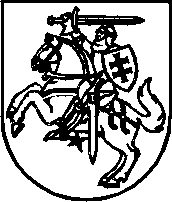 